Toquerville City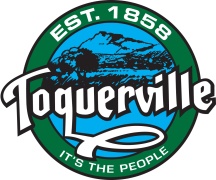 Resolution 2020.XXESTABLISHING FEES FOR WATEROBTAINED BY TOQUERVILLE CITY FROM THEWASHINGTON COUNTY WATER CONSERVANCY DISTRICTWHEREAS, the Toquerville Culinary Water System is receiving water from the Ash Creek Springs and the Cottam Well (Co-Mingled by delivery), supplied by the Washington County Water Conservancy District (WCWCD); and WHEREAS, pursuant to the 1997 Agreement entered into by Toquerville City and the WCWCD to pay costs associated with maintenance and operation of said Water System; andWHEREAS,  has previously adopted an Ordinance to allow the City to review the need for necessary changes of water rates by Resolution to pay for costs associated with maintenance and operation of the said Culinary Water System; THEREFORE, IT IS HEREBY RESOLVED THAT ALL USERS OF  CULINARY WATER SYSTEM SHALL HAVE:A Monthly Minimum charge of $15.00.An Over Minimum Charge of $5.00 per 1,000 gallons usage from 0-5000 gallons.An Over Minimum Charge of $8.00 per 1,000 gallons usage from 5,001 gallons to 10,000 gallons.An Over Minimum Charge of $11.00 per 1,000 gallons usage from 10,001 gallons to 20,000 gallons. An Over Minimum Charge of $14.00 per 1,000 gallons usage from 20,001 gallons and higher.THIS RESOLUTION shall become effective ________________________, 2020; PASSED THIS 10th DAY OF SEPTEMBER, 2020Councilmember:Justin Sip			AYE___	NAE___ABSTAIN___ ABSENT___Ty Bringhurst	 		AYE___	NAE___ABSTAIN___ ABSENT___Keen Ellsworth			AYE___	NAE___ABSTAIN___ ABSENT___John ‘Chuck’ Williams		AYE___	NAE___ABSTAIN___ ABSENT___Gary Chaves			AYE___	NAE___ABSTAIN___ ABSENT___Approved By: ______________________________Lynn Chamberlain, MayorAttested By: ________________________________Ruth Evans, City Recorder